Down in The Jungle(Insert any animal of your choice)Down in the jungle where nobody goes,There's a great big (elephant) washing his clothes,With a scrub-a-dub here and a scrub-a-dub there, That's the way he washes his clothes.High Low, a shoobie doobie doobie,High Low, a shoobie doobie doobie,High Low, a shoobie doobie doobie,That's the way he washes his clothes.Down in the jungle where nobody goes,There's a great big (lion) washing his clothes,With a scrub-a-dub here and a scrub-a-dub there, That's the way he washes his clothes.High Low, a shoobie doobie doobie,High Low, a shoobie doobie doobie,High Low, a shoobie doobie doobie,That's the way he washes his clothes.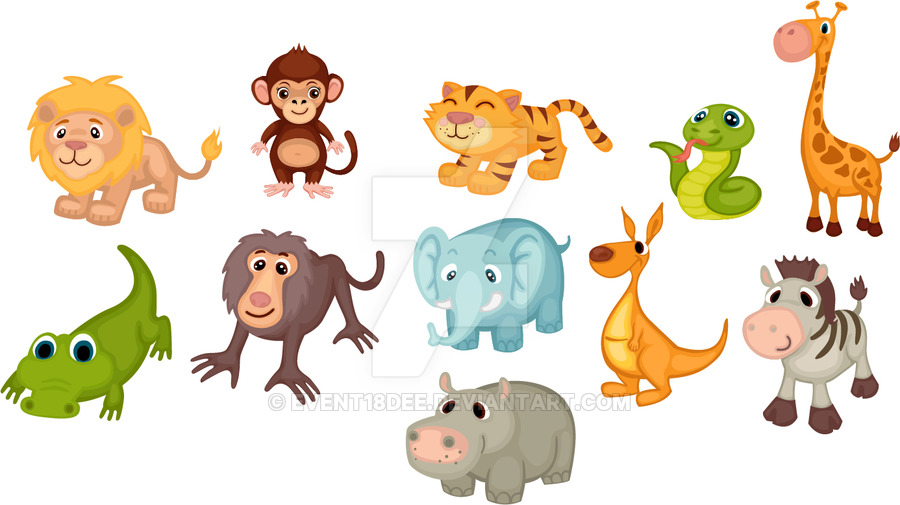 